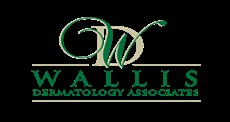 Wallis Dermatology Associates, PLLC3535 N Fourth Street Suite 400Longview, Texas 75605903-757-3881 for fax 903-918-8004tford@wallisderm.comGreat part time opportunity for a Histotechnician in Longview, Texas!Wallis Dermatology Associates is looking for a certified HT to join our laboratory team.Candidate must meet the following requirements:Meet CLIA Grossing Requirements: CFR 493.1489,Prior experience grossing derm or other small biopsies preferred.Moh’s experience or frozen section experience helpful, but not requiredHT/HTL ASCP Cerified or equivalentDuties Include:Grossing EmbeddingMicrotomyStainingAbility to be flexible and take on additional duties as neededThis position is intended for individuals with prior experience working as a histotechnician to perform technical functions within the histopathology laboratory.  The individual will work under the general supervisor of experienced histechnologists.Under general supervision and according to policies and procedures, performs routine and non-routine activities involved in the preparation of slides, for microscopic evaluation by pathologistCapable of performing all of the duties/responsibilities of a Histotechnician.Perform routine maintenance and cleaning of equipment and troubleshoot minor equipmentfailuresAdhere to laboratory quality control policies, and document all quality control activitiesEnsure compliance with all local, federal, and CLIA regulationsQualifications:Required Work ExperienceAssociates Degree and at least 2 years experience within the last 10 years, or high school eduation or equivalent and at least 2 years full-time acceptable experience as a HistotechnicianCurrent state licensure Preferred Work Experience:HT (ASCP)Graduate of a NAACLS accredited Histotechnology program2 years of histopathology experiencePhysical and Mental Requirements:The normal performance of duties may require lifting and carrying objects 1-10 pounds, Lifting and carrying objects 11 to 25 poundsAbility to stand and work at the bench for long periods of timeFrequent walking and/or standingThis position offers a competitive rate and flexible hours.Send resume to: tford@wallisderm.com